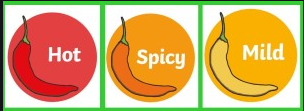 Can you write a sentence for each of the spelling words in the group of your choice? You could even test yourself next Wednesday like we do at school!Statutory spelling revisionStatutory spelling revisionWords with the /th/ soundMentionCenturyPossessionLengthExerciseSeparateGuardGroupBusyDifficultFebruaryDisappearBeginningImpossibleThinThickThinkThankPathMothFifth